В соответствии с Федеральным законом от 21.12.1994 № 68-ФЗ «О защите населения и территорий от чрезвычайных ситуаций природного и техногенного характера», постановлениями Правительства Российской Федерации от 30.12.2003 № 794 «О единой государственной системе предупреждения и ликвидации чрезвычайных ситуаций», от 21.05.2007 № 304 «О классификации чрезвычайных ситуаций природного и техногенного характера», в связи с устранением обстоятельств, послуживших основанием для введения на территории муниципального образования Соль-Илецкий городской округ режима чрезвычайной ситуации, постановляю:1. Отменить с 11:00 27.08.2021 года режим чрезвычайной ситуации на территории муниципального образования Соль-Илецкий городской округ.2. Перевести с 11-00 27.08.2021 года силы и средства Соль-Илецкого звена Оренбургской территориальной подсистемы единой государственной системы предупреждения и ликвидации чрезвычайных ситуаций в режим повседневной деятельности.3. Признать утратившим силу постановление администрации муниципального образования Соль-Илецкий городской округ от 23.08.2021 № 1810-п «О введении на территории Соль-Илецкого городского округа режима чрезвычайной ситуации». 4. Контроль за исполнением данного постановления возложить на заместителя главы администрации муниципального образования Соль-Илецкий городской округ - руководителя аппарата Немича В.М.5. Постановление вступает в силу после его подписания и подлежит размещению на официальном сайте администрации Соль-Илецкого городского округа.Глава муниципального образованияСоль-Илецкий городской округ                                                        А.А. КузьминРазослано: Прокуратура Соль-Илецкого района, отдел по делам ГО, ПБ и ЧС, организационный отдел, управление по организации работы с территориальными отделами, финансовое управление, управление сельского хозяйства, членам КЧС и ОПБ, МКУ «ЕДДС».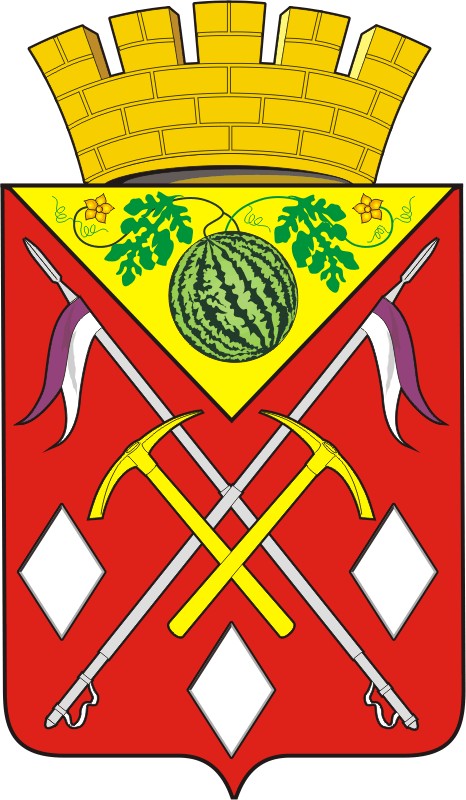 АДМИНИСТРАЦИЯМУНИЦИПАЛЬНОГО ОБРАЗОВАНИЯСОЛЬ-ИЛЕЦКИЙ ГОРОДСКОЙ ОКРУГОРЕНБУРГСКОЙ ОБЛАСТИПОСТАНОВЛЕНИЕ27.08.2021 № 1875-пОб отмене режима чрезвычайной ситуации на территории муниципального образования Соль-Илецкий городской округ